          Activity Manager: Maria Teresa Pisani  - Activity Assistant: Subashini NarasimhanTrade Facilitation Implementation Guide (TFIG)   and Global Supply Chains (GSCs) Regional Training     WorkshopLanguageof the workshop: EnglishVenue: Aqaba Jordan – Aqaba Centre of Excellencefrom: 	 13/05/2013
to: 	 16/05/2013 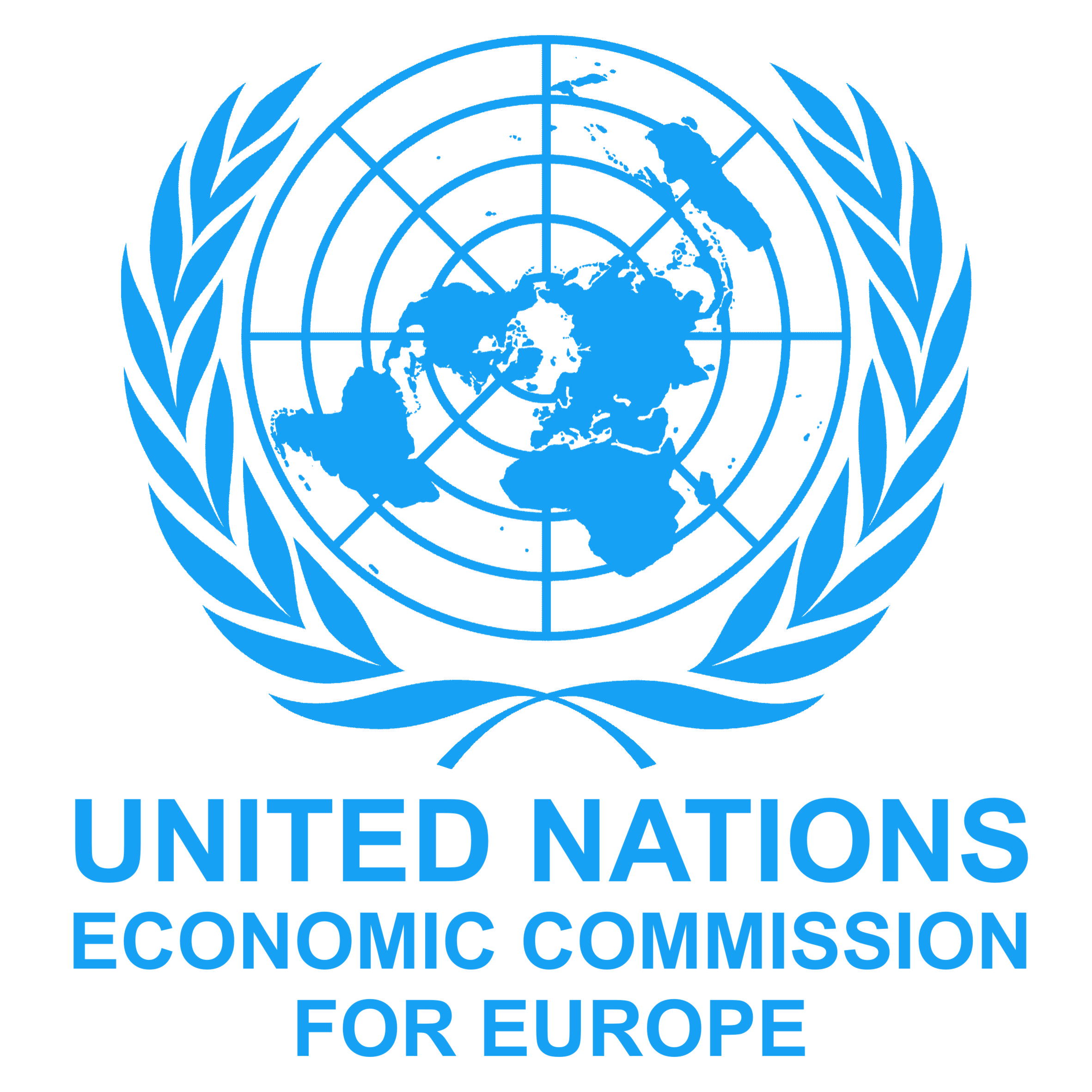 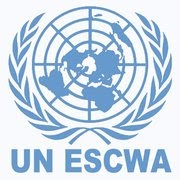      Time     TimeMonday13.05.2013Tuesday14.05.2013Tuesday14.05.2013Wednesday15.05.2013Wednesday15.05.2013Thursday16.05.2013Thursday16.05.20139:00  - 10:301Welcome & OpeningStructure of the workshop About TFIG and the GSCs projectsHis Excellency Kamel Mohadin (ASEZA)Markus Pikart (UNECE)Mohamed Chemingui (UNESCWA)5Business Process AnalysisThe methodology and its application to supply chainsMarkus Pikart (UNECE)9TFIG Domains-TF Instruments & OrganizationsB. Viohl (Consultant)D.Jost (Consultant)13Single Window ImplementationJohan Ponten (Swedish National Trade Board)Markus Pikart (UNECECoffee BreakCoffee BreakCoffee BreakCoffee BreakCoffee BreakCoffee BreakCoffee BreakCoffee BreakCoffee Break11:00 - 13:002Introduction to Trade Facilitation (TF) -Principles and Benefits Approaches & MethodologiesB. Viohl (Consultant)Dietmar Jost (Consultant)Markus Pikart (UNECE)6The Case of Agri-Food Supply Chains in the ESCWA region Peter Smyth (Consultant)10Reducing Delays at Border CrossingD.Jost (Consultant)14Study Visit Aqaba Customs Lunch BreakLunch BreakLunch BreakLunch BreakLunch BreakLunch BreakLunch BreakLunch BreakLunch Break14:00 – 15:303Global supply chains in the world economy -A model to identify regulatory, procedural and business requirements Peter Smyth (Consultant)7The Case of Agri-Food Supply Chains in the ESCWA region -Group Work Peter Smyth (Consultant)11WTO Negotiations on TFWhy is the WTO discussing TF? 
What are the proposed measures?B. Viohl (Consultant)15Creating a Trusted Partnership for TFB. Viohl (Consultant)Coffee BreakCoffee BreakCoffee BreakCoffee BreakCoffee BreakCoffee BreakCoffee BreakCoffee BreakCoffee Break16:00 – 17:004Information exchange in global supply chains (GSC)-The roadmap for helping policy makers to overcome identified bottlenecks Peter Smyth (Consultant)8The Case of Agri-Food Supply Chains in the ECE region Peter Smyth (Consultant)12Rationalize Trade Documents & Info RequirementsMarkus Pikart (UNECE)16TF Country Reforms and Capacity Building PlansWorkshop Evaluation & ClosureMarkus Pikart (UNECE)Mohamed Chemingui (UNESCWA)